如果他们只在白天才知道斋月进入了，他们应该怎样做？إذا لم يعلموا بدخول شهر رمضان ، إلا في أثناء النهار ، فما الواجب عليهم ؟[باللغة الصينية ]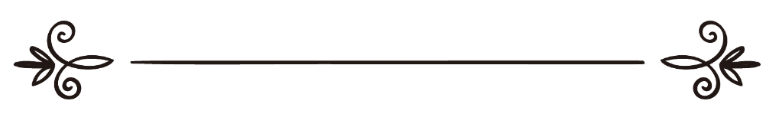 来源：伊斯兰问答网站مصدر : موقع الإسلام سؤال وجواب编审: 伊斯兰之家中文小组مراجعة: فريق اللغة الصينية بموقع دار الإسلام如果他们只在白天才知道斋月进入了，他们应该怎样做？问：如果人们只在白天知道斋月进入了，他们必须要停止饮食吗？如果他们停止了饮食，必须要还补这一天的斋戒吗？答：一切赞颂，全归真主。如果人们只在白天知道斋月进入了，他们必须要在这一天剩余的时间里停止破坏斋戒的事项，必须要停止饮食的证据就是：1真主说：“故在此月中，你们应当斋戒；”（2：185）。 2《布哈里圣训实录》（1900段）和《穆斯林圣训实录》（1080段）辑录：伊本·欧麦尔（愿主喜悦之）传述：他说：“我曾听到真主的使者（愿主福安之）说：‘你们看见新月时封斋，看见新月时开斋；如果天阴，你们就估计天数。’”《布哈里圣训实录》（1900段），把封斋与看见新月联系在一起，如果看见了新月，必须要封斋。3《布哈里圣训实录》（2007段）辑录：赛勒迈·本·艾克沃尔（愿主喜悦之）传述：真主的使者（愿主福安之）对艾斯莱麦部族中的一个人吩咐道：“你去向人们宣布：‘已经吃过饭的人，让他完成这一天的斋戒；没有吃饭的人，也让他完成这一天的斋戒。’那天正是阿舒拉日。”至于必要性还补的问题，这是在学者们之间有分歧的，大众学者主张他必须要停止饮食，同时必须要还补这一天的斋戒，他们的证据就是：《提尔密集圣训实录》（730段）辑录的圣训：哈福赛（愿主喜悦之）传述：真主的使者（愿主福安之）说：“谁如果在黎明之前没有举意封斋，他的斋戒无效。”谢赫艾利巴尼在《提尔密集圣训实录》中认为这是正确的圣训，他们说：“这里并没有实现夜间的举意，所以他的斋戒是不正确的，在那一天停止饮食，则是必须的，为了尊重那一天的时间。”伊本·古达麦（愿主怜悯之）说：“如果在早晨没有封斋，以为这是伊斯兰历八月（舍尔巴尼）的一天，然后确定看见了新月，他必须要停止饮食，同时要还补这一天的斋戒，这是大多数教法学家的主张。”《穆额尼》（3 / 34）。谢赫曼苏尔·布胡提（愿主怜悯之）说：“（然后在白天确定看见了新月），即看见了斋月的新月；必须封斋的人要封斋，没有封斋的人也要停止饮食，即使没有整天停止饮食，也要尽力而为，因为圣训说：“凡是我命令你们的事情。你们要尽力而为。”他们必须要还补这一天的斋戒，因为斋月的进入被肯定了，他们在这一天里没有完成真正的斋戒，按照明文的要求，他们必须要还补这一天的斋戒。”《揭示面具》（2 / 310）。关于这个问题的第二个主张：必须要停止饮食，但是不必还补斋戒；这是伊斯兰的谢赫伊本·泰米业（愿主怜悯之）选择的主张。他的证据就是赛勒迈•本•艾克沃尔（愿主喜悦之）传述的关于在阿舒拉日封斋的圣训，没有证据说明在阿舒拉日的早晨吃喝的人都还补了那一天的斋戒，在阿舒拉日封斋是伊斯兰初期必须要履行的义务（瓦直布）伊斯兰的谢赫伊本•泰米业（愿主怜悯之）说：“如果在白天肯定看见新月了，必须要在这一天剩余的时间中停止饮食，不必还补，哪怕他吃了东西也罢。”《最大的法特瓦》（5 / 376）。穆尔达威（愿主怜悯之）说：“谢赫泰根迪尼说：”必须要停止饮食，不必还补，哪怕他在日落之后才知道新月也罢，他不必还补这一天的斋戒。”《公正》（3 / 283）。谢赫伊本·欧塞米尼（愿主怜悯之）说：“如果在白天看见新月的证据确定了，必须要停止饮食，在这一天里必须要封斋的人应该还补这一天的斋戒，（证据确定了）就是说明斋月已经进入了，要么看见了新月，要么完美了伊斯兰历八月（舍尔巴乃）的三十天，（必须要停止饮食）就是戒除破坏斋戒的事项。证据就是先知（愿主福安之）在白天命人在阿舒拉日封斋，他们当时就停止了饮食，因为确定这一天就是斋月的一天，必须要停止饮食。他说：（还补这一天的斋戒）：就是确定斋月进入的那一天，因为它是斋月的一天，主命斋正确的条件就是举意要在一整天封斋，从黎明前要开始举意，现在是白天，所以没有完成整整一天的斋戒，先知（愿主福安之）说：“任何行为都取决于动机（举意）。每个人都可获得他的意图所决定的。如果在白天看见新月的证据确定了，必须要还补这一天的斋戒，这是大众学者的主张。伊斯兰的谢赫伊本·泰米业（愿主怜悯之）说：“他们必须要停止饮食，不必还补，其理由就是他们在举意之前的吃喝是允许的，真主允许他们吃喝，所以他们没有破坏斋月的神圣性，他们都毫不知情，仍然坚持伊斯兰历八月（舍尔巴乃）情况，可以进入下面经文的范畴：“我们的主啊！求你不要惩罚我们，如果我们遗忘或错误。”他们犹如以为是夜间而吃喝的人一样，实际上黎明已经到来了；或者以为太阳落山了而吃喝的人一样，后来得知太阳没有落山；在《布哈里圣训实录》中辑录：阿斯玛·宾图·艾布·伯克尔（愿真主喜悦他们）说：我们在先知（愿主福安之）的时代里，有一次在阴天里开斋了，然后看见太阳出现了，没有传述说明他们奉命还补那一天的斋戒。谢赫（愿主怜悯之）回答：“因为他们在黎明之前没有举意，举意是建立在知识的基础之上的，他们不知道斋月已经进入了，他们不知道的事情就不属于他们的能力之内，真主给每个人责成力所能及的事情，所以他们在知道斋月进入之后推迟了举意，他们的斋戒不是正确有效的。”谢赫的解释和答复是强有力的，但是人们没有心悦诚服，与误以为仍然在夜间或者误以为太阳已经落山的情况进行类比，这是尚待研究的，因为他有封斋的举意，只是误以为仍然在夜间或者误以为太阳已经落山了而吃喝。”《津津有味的解释》（6 / 332-333）。综上所述：得知斋月进入的人必须要停止饮食，即使在白天听到消息也罢，至于还补这一天的斋戒，学者们对此有争议。随着通讯手段在这个时代的发展，这个问题很少发生。真主至知！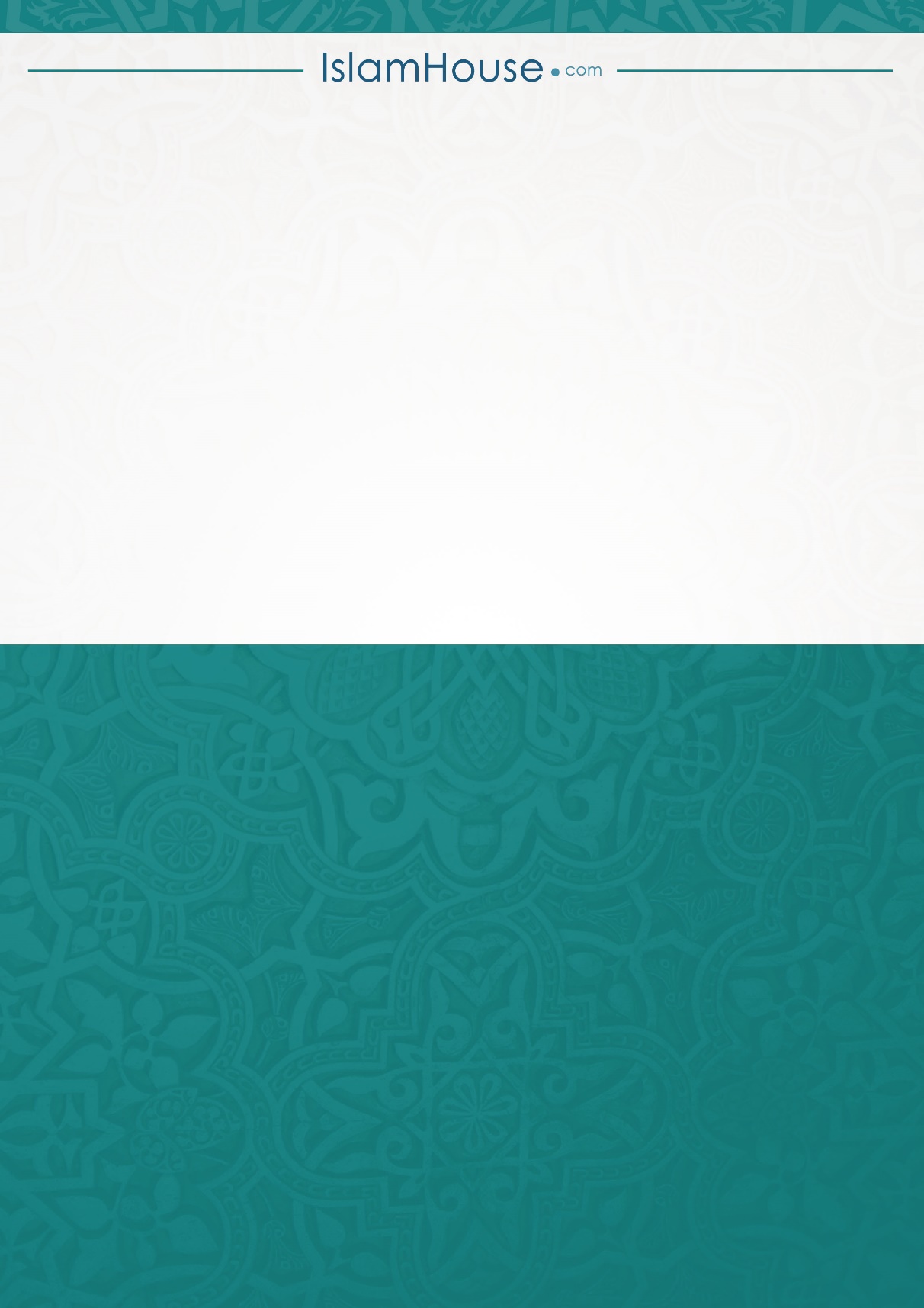 